                                                           г. Днепропетровск,  ул. М.Малиновского, 2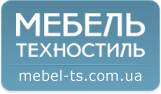                                                                   (067)8379232 , (050)3257574 Алена                                               www.mebel-ts.com.ua                                         dnepr@mebel-ts.com.ua          Вашему вниманию предлагаем следующую продукцию:Срок изготовления  на мебель – 20 рабочих дней, на мягкий инвентарь – 30 рабочих дней  + 3-5 дней доставка.Гарантийний срок эксплуатации – 1 год.      НаименованиеКол-воФотоЦена/грн.ИтогоМатрас ватный тик 140х60мм210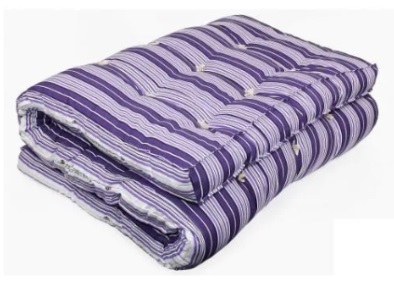 220,0046200,00Одеяло стеганное синтепон 100х140мм210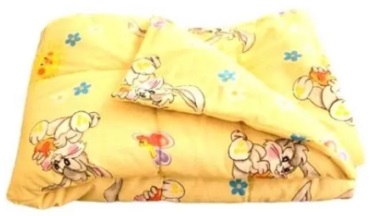 130,0027300,00Покрывало детское 100х140мм100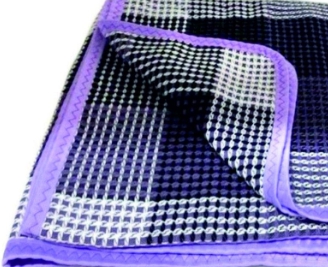 100,0010000,00Простинь детская 1100х1500мм210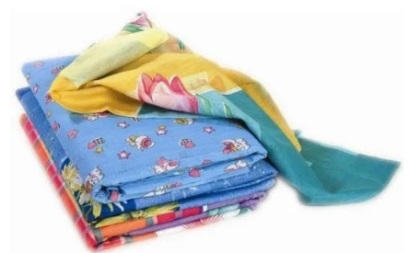 70,0014700,00Пододеяльник детский 1100х1500мм210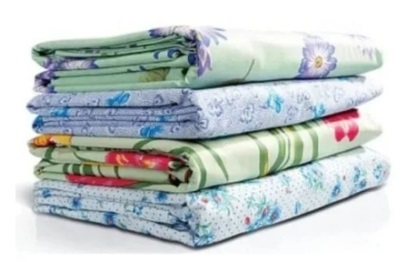 120,0025200,00Игровая зона «Купе» 1300х435х1250мм2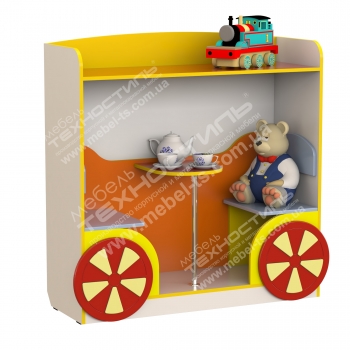 3000,006000,00Комплект игровой мебели «Магазин»(прилавок: 1200х550х1320мм, Стеллаж: 700х300х1480мм)2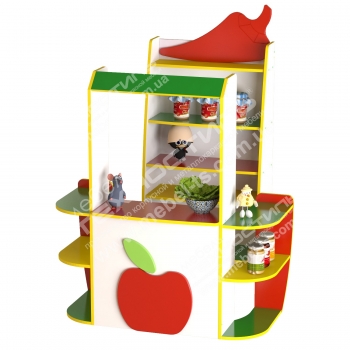 3500,007000,00Игровая стенка «Кухня Малютка» 1200х430х1250мм2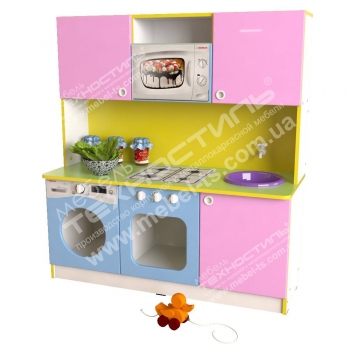 3777,007554,00Шкаф детский для раздевалки3-секц.920х300х1400мм6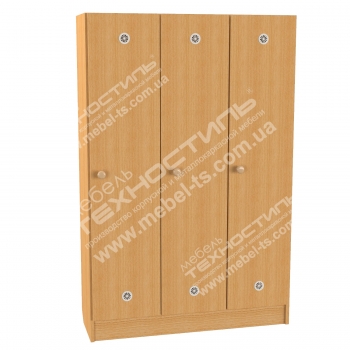 2300,0013800,00Итого:157754,00